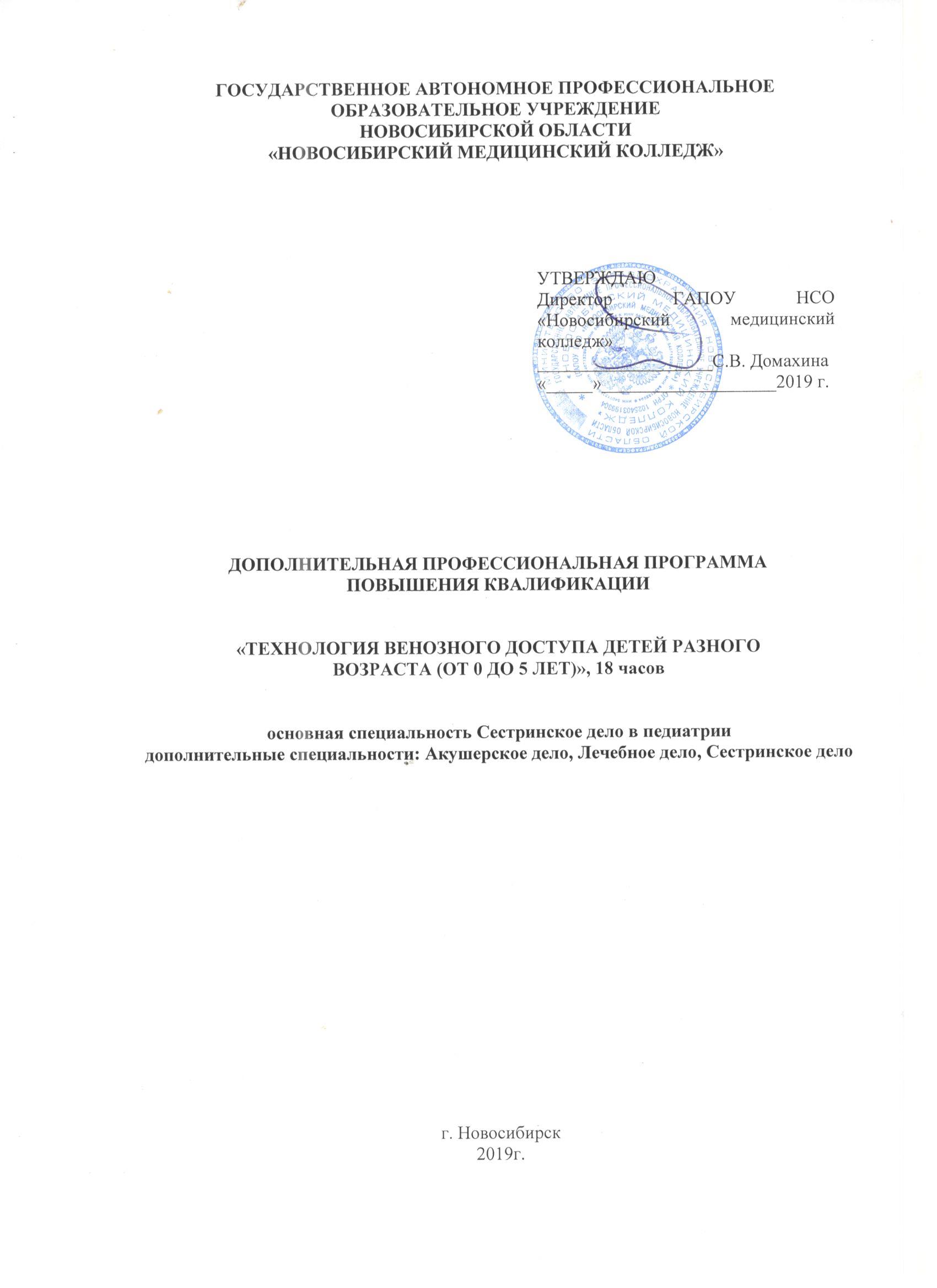 Авторы - составители: Домахина С.В. – руководитель проекта, директор ГАПОУ НСО «Новосибирский медицинский колледж»Малиновская В.А. – руководитель-заместитель директора Центра дополнительного профессионального образования и симуляционного обученияКоллектив ГАПОУ НСО «Новосибирский медицинский колледж»:Марченко С.В. - методист Центра дополнительного профессионального образования и симуляционного обучения (календарно-тематического плана, пояснительная записка)Потехина Е.В. – врач - неонатолог, преподаватель первой квалификационной категории (содержание ДПП ПК и методическое сопровождение для реализации программы)Аннотация к дополнительной профессиональной программе повышения квалификации«Технология венозного доступа детей разного возраста (от 0 до 5 лет)»Дополнительная профессиональная программа повышения квалификации (далее ДПП ПК) «Технология венозного доступа детей разного возраста (от 0 до 5 лет)» для специалистов со средним медицинским образованием разработана с учётом современных требований к квалификации медицинской сестры, осуществляющей свою профессиональную деятельность в области оказания медицинской помощи детям.Создание ДПП ПК «Технология венозного доступа детей разного возраста (от 0 до 5 лет)» обусловлено пожеланием работодателей медицинских организаций, чья профессиональная деятельность связана с оказанием медицинской помощи детям периода новорожденности и раннего возраста. Внедрение современных технологий в оказание медицинской помощи и часто возникающими сложностями при проведении технологии венозного доступа, а так же появления нормативно-правовой составляющей позволяют расширить полномочия среднего медицинского персонала. Поэтому данная ДПП ПК является особо актуальной среди специалистов как частных, так и государственных клиник.ДПП ПК «Технология венозного доступа детей разного возраста (от 0 до 5 лет)» разработана с учётом следующих документов:проект профессионального стандарта «Медицинская сестра»;квалификационных требований (Приказ Министерства здравоохранения и социального развития РФ от 23.08.2010г. N541н «Об утверждении Единого квалификационного справочника должностей руководителей, специалистов и служащих, раздел «Квалификационные характеристики должностей работников в сфере здравоохранения» и Приказ Министерство здравоохранения РФ от 10.03.2016 г. N 83н «Об утверждении Квалификационных требований к медицинским и фармацевтическим работникам со средним медицинским и фармацевтическим образованием).Методическая и содержательная часть ДПП ПК «Технология венозного доступа детей разного возраста (от 0 до 5 лет разработана  на основании следующих нормативно-правовых документов:СанПиН 2.1.3.2630-10 «Санитарно-эпидемиологические требования к организациям, осуществляющим медицинскую деятельность» от 18.05. 2010 г.;ГОСТ Р 52623.4-2015 Технологии выполнения простых медицинских услуг инвазивных вмешательств;Федеральные клинические рекомендации по организации оптимального венозного доступа у детей с гематологическими, онкологическими и иммунологическими заболеваниями, Москва, 2015г.; Федеральные клинические рекомендации «Обеспечение эпидемиологической безопасности при технологиях ухода за новорожденным в условиях совместного пребывания матери и ребенка» Москва, 2015г.Реализация ДПП ПК происходит с использованием всех элементов симуляционной технологии, как инновационной на данный момент методики, позволяющей минимизировать ошибки и неудачи при выполнении своих профессиональных обязанностей. Проведение брифинга происходит с применением логично построенной презентации, разработаны чек листы, в которых учтены все значимые действия слушателя. Отработка навыка осуществляется на симуляторе муляжа младенца, с последующим закреплением умения на разработанных практико-ориентированных задачах. Как завершающий элемент тренинга используется разбор ошибок каждого слушателя и повторное закрепление материала.Программа может быть использована в качестве дополнительного модуля в  другие ДПП ПК по желанию работодателя медицинских организаций оказывающих помощь педиатрическому населению.В процессе реализации программы совершенствуются следующие  общие компетенции: Принимать решения в стандартных и нестандартных ситуациях и нести за них ответственность. Осуществлять поиск и использование информации, необходимой для эффективного выполнения профессиональных задач, профессионального и личностного развития. и профессиональные компетенции:Осуществлять лечебно-диагностические вмешательства, взаимодействуя с участниками процесса;Осуществлять подготовку и выполнение венозного доступа у детей раннего возраста и в период новорожденности;Обеспечивать безопасную больничную среду для пациента и персонала;Трудоемкость составляет 18 академических часов, форма обучения очная, с использованием симуляционной технологии по тематике осуществление венозного доступа у детей разных возрастных групп, в соответствии с клиническими рекомендациями РФ. Процесс реализации программы осуществляется как в аудиториях Центра дополнительного профессионального образования и симуляционного обучения, так и в профильных медицинских организациях.Кадровое обеспечение ДПП ПК предусматривает участие в образовательном процессе педагогических кадров, имеющих повышение квалификации по тематике ДПП ПК и действующих медицинских работников из соответствующей профессиональной среды.Освоение ДПП ПК завершается итоговой аттестацией в форме итогового тестирования и сдачи манипуляции по чек листу. Слушатели, освоившие ДПП ПК и успешно прошедшие итоговую аттестацию, получают удостоверение о повышении квалификации.ТЕМАТИЧЕСКИЙ ПЛАН№Наименование модулей и темКоличество аудиторных часовКоличество аудиторных часовВсегочасов№Наименование модулей и темсеминарско-практическиезанятиясимуляционный тренингВсегочасов13451.Инфекционная безопасность при проведении инвазивных процедур.662.Основы технологии венозного доступа663.Осуществление венозного доступа у детей разных возрастных групп66ИТОГОИТОГО12618